（静岡ぬくもりの空間商業施設　様式第1号）木材の提供についての申請及び確認書＜新規・変更＞       次のとおり木材を提供されるよう申請します。なお、申請にあたっては、次の1～5に掲げる条件に異議のないことを確認します。令和　　年　　月　　日オクシズ材活用協議会　会長 渡辺　武 様【申請者（施主）】 〒住所　　　　　　　　　　　　　　　　　　　　　　　　　　　　　 TEL／      氏　名                     　　　　          　　　印【建築士】〒住所　　　　　　　　　　　　　　　　　　　　　　　　　　　　　 TEL／
FAX／      事業所名　　       　　　　　　　     代表者 　                  　　　　　　　　　【大工・工務店】〒住所　　　　　　　　　　　　　　　　　　　　　　　　　　　　　 TEL／
FAX／事業所名　　       　　　　　　　     代表者 　                  　　　　　　　　　(注)建築士、大工・工務店と共に十分ご確認下さい。（静岡ぬくもりの空間商業施設　様式第2号）木材使用内容及び市産材使用計画書　＜新規・変更＞建築物の名称　　：　　　　　　　　　　　　　　　　　　県産材取扱業者名：　　　　　　　　　　　　　　　　　　    　　　　　　　提供市産材の申請合計金額  　　        　　　　　金額は消費税を含む。       詳細について、別紙添付資料参照のこと。（静岡ぬくもりの空間商業施設　様式第3号）令和　　年　　月　　日　　　　　　　　　　　　　　　　　様オクシズ材活用協議会　会　長　 　渡辺　武木材の提供について（決定通知）令和　　年　　月　　日付で申請の｢静岡ぬくもりの空間｣商業施設推進事業による木材提供については、審査の結果下記のとおり決定したので通知します。　なお、木材の受け渡し方法等につきましては、事務局より後日ご連絡いたします。※提供材の渡しの際には、『受領書(様式第4号)』に署名押印をいただきます。※上棟後は、現場写真を撮影してください。（建築現場写真；「PRのぼり」及び「建築確認申請表示板」が写っているもの）（静岡ぬくもりの空間商業施設　様式第4号）受　　領　　書令和　　年　　月　　日オクシズ材活用協議会会　長 　渡辺　武 様（製材所名）　　　　　　　　　　　　　　様　　　　　　　　　　　　　　　　　　　　　　【申請者（施主）】　　　　　　　　　　　　　　　　　　　　　　　　〒・住所　　　　　　　　　　　　　　　　　　　　　　　　氏　　名　　　　　　　　　　　　　　　　印　　　　　　　　　　　　　　　　　　　　　　　　ＴＥＬ ｢静岡ぬくもりの空間｣商業施設推進事業（市産材の提供）により、次の材を受領いたしました。       　　　　　　 （静岡ぬくもりの空間商業施設　様式第5号）市産材活用ぬくもりの空間証明申請書令和　　年　　月　　日オクシズ材活用協議会　会　長 　渡辺　武 様            　           　           　　　　【申請者（施主）】              　             　          　　　　 〒・住所                  　    　                　　　　氏　　名         　　　                印                    　    　          　　　　　　ＴＥＬ ｢静岡ぬくもりの空間｣商業施設推進事業（市産材の提供）による提供材の施工ができましたので、「市産材活用建築物」であることの証明を頂きたく申請いたします。        添付書類事業終了報告書市産材使用の証明書（県産材販売管理票）建築現場写真（「PRのぼり」及び「建築確認申請表示板」が写っているもの）（静岡ぬくもりの空間商業施設　様式第6号）市産材活用ぬくもりの空間証明書【申請者（施主）】住　　所　　氏　　名 　　 貴方より、令和　　年　月　日に申請のあった下記の建築物は、の森林環境を保全するために行なわれている｢静岡ぬくもりの空間｣商業施設推進事業（市産材の提供）における「市産材活用建築物」であることを証明いたします。記令和　　年　月　日静岡市葵区千代538番地の11オクシズ材活用協議会　会　長 　渡辺　武 令和６年度　｢静岡ぬくもりの空間｣商業施設推進事業<書類受領・発行等確認書>建物名称：　　　　　　　　　　　　　　　　　　申請者：　　　　　　　　　　　　　　　　　　　オクシズ材活用協議会「静岡ひのき・杉の家」静岡ぬくもりの空間商業施設施行申請書類様式1-6令和６年度 施行申請書類様式1-6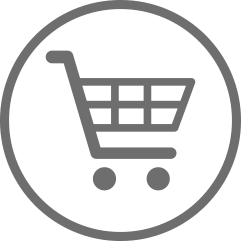 区　　　　　分　　　新　　　築　　・　　改　　　築　　・　　改　　　修建 築 物 の 名 称建設予定期間　　　　年　　　月　　　日　　～　　　年　　　月　　　日建設予定地＜提供する材について＞
提供する木材製品は、市産材のうち協議会が認証したヒノキまたはスギとする。提供数は、金額換算し、使用木材代金の2分の1に相当するものとし、200万円を超えないものとする。ただし、柱・土台等の建築用材の金額は100万円を超えないものとする。オクシズ材の柱・土台等の建築用材内装、外装、建具等でオクシズ材を仕上げ材として使用する部分の建築用材オクシズ材を使用する棚、テーブル天板など家具用材※オクシズ材以外の木材は補助対象外※下地材等、竣工後に視認できない部分に使用する木材は補助対象外※設置費、プレカット費は補助対象外提供数は、予算の範囲内とする。2.木材の引渡し木材の引渡しは、オクシズ材活用協議会が指定した場所で申請者（代理の者）に引き渡す。 3.事業の採択条件直接顧客と対面することにより商売を行っている小売業、飲食業等の施設（風俗営業等の規制及び業務の適正等に関する法律（昭和23年法律第122号）に規定する許可を受け又は届出を行って営業する施設を除く）であること。新たに店舗等を開設又は既存店舗等を改修するテナント事業者、物件所有者であること。利用者が原則として制限されていないこと。木材は、市内で木材業を営む県産材取扱業者で製材されたものを使用すること。提供された木材は、申請した建築現場以外では使用しないこと。オクシズ材が目立つ形で使用されていること立地や用途等から市民等へのPR性が期待できることオクシズ材の総使用量が床面積1㎡当り0.001㎥以上であることオクシズ材を㏚するポスター等を提示すること。4.提供された材に係る瑕疵担保責任 　①　提供された材は適正に管理するよう努めるとともに、提供後、速やかに使用するものとする。なお、提供材が速やかに使用されなかった時や工期の延期等によって使用されない期間が長期に及ぶことにより発生する瑕疵については、及びオクシズ材活用協議会は責任を負わない。   ②　及びオクシズ材活用協議会は、住宅建築後において提供された材に起因する瑕疵担保責任を負わない。 5.その他 　①　事業の実施は、「静岡ぬくもりの空間」商業施設推進事業事務取扱要領及び細目に基づき行う。 　②　この確認書に定めのない事項について、疑義を生じたときは、協議する。＜提供する材について＞
提供する木材製品は、市産材のうち協議会が認証したヒノキまたはスギとする。提供数は、金額換算し、使用木材代金の2分の1に相当するものとし、200万円を超えないものとする。ただし、柱・土台等の建築用材の金額は100万円を超えないものとする。オクシズ材の柱・土台等の建築用材内装、外装、建具等でオクシズ材を仕上げ材として使用する部分の建築用材オクシズ材を使用する棚、テーブル天板など家具用材※オクシズ材以外の木材は補助対象外※下地材等、竣工後に視認できない部分に使用する木材は補助対象外※設置費、プレカット費は補助対象外提供数は、予算の範囲内とする。2.木材の引渡し木材の引渡しは、オクシズ材活用協議会が指定した場所で申請者（代理の者）に引き渡す。 3.事業の採択条件直接顧客と対面することにより商売を行っている小売業、飲食業等の施設（風俗営業等の規制及び業務の適正等に関する法律（昭和23年法律第122号）に規定する許可を受け又は届出を行って営業する施設を除く）であること。新たに店舗等を開設又は既存店舗等を改修するテナント事業者、物件所有者であること。利用者が原則として制限されていないこと。木材は、市内で木材業を営む県産材取扱業者で製材されたものを使用すること。提供された木材は、申請した建築現場以外では使用しないこと。オクシズ材が目立つ形で使用されていること立地や用途等から市民等へのPR性が期待できることオクシズ材の総使用量が床面積1㎡当り0.001㎥以上であることオクシズ材を㏚するポスター等を提示すること。4.提供された材に係る瑕疵担保責任 　①　提供された材は適正に管理するよう努めるとともに、提供後、速やかに使用するものとする。なお、提供材が速やかに使用されなかった時や工期の延期等によって使用されない期間が長期に及ぶことにより発生する瑕疵については、及びオクシズ材活用協議会は責任を負わない。   ②　及びオクシズ材活用協議会は、住宅建築後において提供された材に起因する瑕疵担保責任を負わない。 5.その他 　①　事業の実施は、「静岡ぬくもりの空間」商業施設推進事業事務取扱要領及び細目に基づき行う。 　②　この確認書に定めのない事項について、疑義を生じたときは、協議する。  部 位 名　提供市産材数量　　　提供市産材数量　　左記市産材金額左記市産材金額備考  部 位 名樹種本数 (本)材積 (ｍ3)規格　　　（ｍｍ）単価 (円)金 額 (円)×　　　××　　　××　　　××　　　××　　　××　　　××　　　××　　　××　　　××　　　××　　　××　　　××　　　××　　　× 【合  計】円№部位名樹種規　格（単位：mm）規　格（単位：mm）規　格（単位：mm）規　格（単位：mm）規　格（単位：mm）数量（本）単価(円)金額（円）××××××××××××××××××××合　　　　　計合　　　　　計合　　　　　計合　　　　　計合　　　　　計合　　　　　計合　　　　　計№部位名樹種規　格（単位：mm）規　格（単位：mm）規　格（単位：mm）規　格（単位：mm）規　格（単位：mm）数量（本）××××××××××××××××××××××××合　　　　　計合　　　　　計合　　　　　計合　　　　　計合　　　　　計合　　　　　計合　　　　　計 　　　記入欄 （協議会記入欄）  申請者（施主）氏名建築物の名称施工場所(住居表示が申請の住所と異なる場合の住所)完成予想年月日　令和　　年　　月　　日 　　　記入欄 （協議会記入欄）  申請者（施主）氏名建築物の名称施工場所(住居表示が申請の住所と異なる場合の住所)書類名チェック/日付様式1号（木材の提供についての申請及び確認書）　　  /様式2号（木材使用内容及び市産材使用計画書）　  /申請時添付書類　  /1)確認済証、建築確認通知書1面～6面(写)
（申請書(写)でも申込時は可能） /2) 提供材使用図面（立面・平図面）の写し【申請内容を、確認通知に使用した平面図にマーキング等して提出】　  /3) 建築現場案内図（ゼンリン地図など）　  /4) 建築請負契約書(写)　  /登録年会員・手数料【設計士】登録会員・賛助会員(新規）　年会費　  /【工務店】登録会員・賛助会員(新規）　年会費　  /【県産材取扱業者】　登録会員（賛助会員）年会費　  /静岡の森を育てる会　加入日（申請者）　  /取扱手数料（決定金額　　　　　　　　　　　　円の3%）　　　　　　　　　　　　　　　　　　　　　　円　  /上記は入金日様式3号（決定通知書）審査会　　/　　（合・否）　　　　　　　再審査　　/　（合・否）　  /上記は発送日引き渡しの打合せ日　  /様式4号（受領書）　  /「PRのぼり」の引き渡し日　  /様式5号（市産材活用ぬくもりの空間証明申請書）1)県産材取扱販売管理表（マニュフェスト）　  /2)現場写真（｢現場掲示板｣と｢PRのぼり｣必ず撮影）　  /様式6号（市産材活用ぬくもりの空間証明書）発行　  /